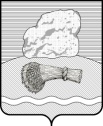 РОССИЙСКАЯ ФЕДЕРАЦИЯКалужская областьДуминичский районАдминистрация сельского поселения«СЕЛО ЧЕРНЫШЕНО» ПОСТАНОВЛЕНИЕ «17 » июня 2021 года                                                                                            № 27Об определении мест для выгула домашних животныхВ соответствии со ст. 13 Федерального закона Российской Федерации от 27.12.2018 № 498-ФЗ «Об ответственном обращении с животными и о внесении изменений в отдельные законодательные акты Российской Федерации», статьей 14 Федерального Закона от 06.10.2003 № 131-ФЗ «Об общих принципах организации местного самоуправления в Российской Федерации», Правилами благоустройства территории муниципального образования сельского поселения «Село Чернышено», утвержденными решением сельской Думы сельского поселения «Село Чернышено» от 31.01.2019 №3, администрация сельского поселения «Село Чернышено» ПОСТАНОВЛЯЕТ:1. Определить места для выгула домашних животных на территории муниципального образования сельское поселение «Село Чернышено» согласно приложению.2. Настоящее постановление вступает в силу с момента обнародования и подлежит размещению на официальном сайте органов местного самоуправления сельского поселения «Село Чернышено» http:// chernisheno.ru/.3. Контроль  за исполнением настоящего постановления оставляю за собой. Глава администрации                                   М.В.ШавелкинаПриложение к постановлению администрациисельского поселения «Село Чернышено»от 17.06.2021 №27Места для выгула домашних животных на территории сельского поселения «Село Чернышено»№ п/пНаселенный пунктМеста для выгула домашних животныхПримечание1С.ЧернышеноЗемельные участки, находящиеся в собственности или пользовании владельца;Лесопарковая зона в 50 метрах северо-западнее с.Чернышено2д. ЛутовняЗемельные участки, находящиеся в собственности или пользовании владельца;Севернее окраины д.Лутовня